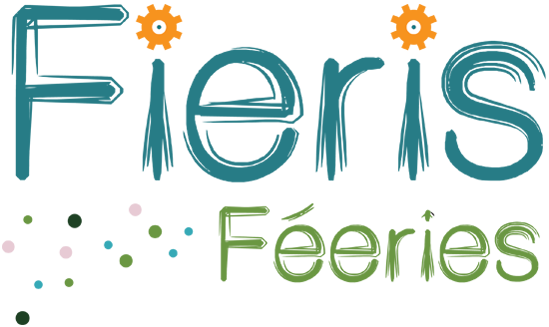 SeraingLe Dimanche 4 octobre 2015 à 16h30Tellement plus qu’un spectacle de rue !Conférence de presse du 15 septembre 2015A l’Hôtel de Ville de SeraingDossier de presse Communiqué de presseLes Fieris Féeries 2015, encore plus surprenantes !Le 4 octobre 2015, la parade des Fieris Féeries offrira aux spectateurs un nouveau spectacle étonnant au cœur des rues de Seraing ! Après avoir ébloui des milliers de personnes en 2013, Fieri Meuse, Fieri Nature, Fieri Cristal et Fieri Génie Industriel, entourés de centaines de Sérésiens amateurs et de professionnels des arts de la rue, vont à nouveau nous faire vibrer avec encore plus de féerie, d'espièglerie et d'imagination.Venez découvrir et partager le résultat de mois de préparation, de création et de répétition dans une ambiance de feu pour cette nouvelle bouffée de joie et de bonne humeur !Un événement familial à ne pas manquer le dimanche 4 octobre 2015 à 16h30 dans les rues de Seraing Centre.Départ: Ecole Polytechnique de Seraing à 16h30Arrivée: Esplanade de l'Avenir aux environs de 17h30Parcours: Formation du cortège dans la Rue de la Province - Rue Calas - Rue Peetermans - Rue de l'Industrie - Rue du Commerce - Rue Jean de Seraing - Rue Peetermans - Rue Ferrer - Rue Janson - Esplanade de l'AvenirPour plus d'informations: www.fierisfeeries.beetFacebook.com/FierisFeeriesLa parade sera suivie d'un concert du groupe "Demain peut-être" sur l'Esplanade de l'AvenirDossier de presse, photos et visuels à télécharger via le lien suivant :http://www.fierisfeeries.be/presse/dossierdepresse2015.zipLes Fieris Féeries ?FIERI : nom masculin ou féminin1. Personnage imaginaire symbolisant les fondements de la ville de Seraing (La Meuse, le cristal, la nature et l’industrie).2. Personnage prestigieux représentant la fierté des habitants de Seraing.3. Construction imaginaire autour du vivre ensemble permettant à une population donnée de changer le regard durablement sur elle-même et par elle- même.4. Du latin « fieri » : devenir - « in fieri » : en devenirLes Fieris Féeries 2015, une tradition s’installeLe 4 octobre 2015, au cœur de la vallée sérésienne, les habitants réveilleront les 4 Fieris : l’accueillante Fieri Meuse, Fieri Cristal aux multiples facettes, l’espiègle Fieri Nature et le Génie Industriel fier de sa terre de labeur. Ensemble, ils vous conteront une nouvelle fois la fabuleuse histoire des Fieris Féeries. Une histoire qui tient au cœur des Sérésiens parce qu’elle leur ressemble et leur fait honneur.Lors de leur première entrée dans la ville en octobre 2013, Fieri Meuse, Fieri Cristal, Fieri Nature et Fieri Génie Industriel sont accueillis dans l'enthousiasme général ! Tant de chaleur humaine, tant de plaisir, tant de raisons d'être fiers ! La première édition était un succès.Le soir de la parade, les 4 Fieris sont retournés dans leur foyer imaginaire mais pour les Sérésiens, l'histoire ne s'arrêtait pas là.  Les jours qui ont suivi, l'encre a continué de couler dans les ateliers d'écriture, des centaines de clichés ont circulé sur la toile du net... Seraing ne se lassait pas de se dire autrement encore et encore. Une promesse se répétait çà et là: on fera encore mieux la prochaine fois! La fierté, quand on y a goûté, on veut la cultiver! Une tradition naissait.Alors, dans les écoles, les associations culturelles et sportives, les associations de jeunesse, les services publics, les régies de quartier, les consultations ONE, les bibliothèques, les écoles de devoirs, les crèches, les entreprises, les maisons de repos, les hôpitaux,à l'académie de musique,au Conseil communal des jeunes ... on a continué à parler des Fieris Féeries, donc de Seraing et de ses multiples facettes. Il y a tellement de choses à raconter et à montrer ! Savez-vous qu'à Seraing, on fabrique de l'ADN, on sauve les bananes, on assure la retransmission du Super Ball américain, on pratique le streetfishing, on parle des dizaines de langues différentes ?Certains s'y mettent sans attendre. De spectacle de fin d'année en fancy-fair et en projet d'école, les Fieris Féeries se dansent, se chantent, se bricolent, se racontent à qui mieux mieux. Et quand arrive le temps du carnaval, Blanche Neige et les autres princesses Disney doivent désormais rivaliser avec ces 4 nouveaux personnages qui ont conquis l'univers des enfants d'ici. Des costumes faits main donnent vie aux Fieris au milieu des rondes enfantines!Mais ils n'y a pas que dans les écoles que les Fieris donnent des fourmis dans les jambes. Très vite, les organisateurs sont contactés par les participants de la première parade. Qu'on ne les oublie pas, ils veulent en être aussi la prochaine fois! Au bout du fil, il y a aussi ceux qui de spectateurs, voudraient devenir acteurs tant ils ont envie de s'associer à ce moment particulier. Un petit vent de frénésie souffle aux quatre coins de Seraing. Petit à petit, des ateliers naissent,çà et là, accompagnés par des artistes ferrés aux spectacles de rue. Des nouvelles rencontres, des découvertes, des instruments surprenants, des marionnettes tourniboulantes, des valises bien mystérieuses, du rire, de la poésie... La deuxième édition est bien lancée !Le 4 octobre 2015 à 16h30, les Fieris Féeries vont embraser le cœur de Seraing!Les 4 FierisFieri MeuseElle est origine et source de la ville. Sans elle, point de Seraing ! Fieri Meuse a donné naissance à la ville et la berce de sa force tranquille. Bienveillante et joviale, elle vous souhaite la bienvenue dans cette vallée où l’accueil a été érigé en tradition.Précédée d'une prestigieuse escorte, c’est à elle que revient le privilège d’ouvrir le bal des Fieris. Avec la grâce qui la caractérise, elle a l'honneur de vous présenter ses petits compagnons aquatiques. Attention aux  poissons ...!Fieri CristalDans son univers de nacre et argent s’avance alors  Fieri Cristal. Sous son apparente fragilité, elle a un don d’une puissance extraordinaire, celui de faire miroiter le meilleur de ce qu’il y a en nous ! Passionnée d’art, elle joue avec les couleurs et les différences pour en faire des compositions originales et innovantes. En ce jour d'octobre, elle a le plaisir de mettre en lumière ses amis les plus divers. Certains pourraient faire des découvertes surprenantes ...!Fieri NatureOn l’oublie souvent, pourtant la nature couvre un tiers du territoire sérésien !Elle se rappelle à nous avec malice… Fieri Nature plante le décor, parée d’écorces et de feuilles. Elle est la couleur. Elle est la vie.Espiègle, elle a gardé son âme d’enfant. Dans la joie et la bonne humeur, elle propose de partager un moment bucolique avec tous les personnages qui composent son jardin. Il paraît que certains portent bonheur...!Fieri Génie IndustrielFieri Génie Industriel est une star sérésienne depuis bientôt 200 ans. Aujourd'hui en pleine mutation, il se joint aux autres Fieris pour faire honneur à sa terre de labeur. Avec une détermination forgée dans l’acier, il vient saluer le savoir-faire et l’ingéniosité toujours bien présents à Seraing et est fier de faire découvrir l'inventivité et les prouesses des personnages qui l'accompagnent... !Le retour des macrâlesElles ont cédé leur territoire à la parade des Fieris Féeries pour quelques heures, maintenant, elles reprennent possession des rues de Seraing : Les Rodjesmacrâles vont vous enmacraler!Tellement plus qu’un spectacle de rue !Seraingpossède de nombreux talents, de nombreux acteurs de qualité reconnus au-delà de ses frontières pour l’excellence de leur production, leur capacité d’innovation et de création.Seraing, c’est aussi une ville qui change. Aux quatre coins de la commune, des projets publics et privés voient le jour, des paysages industriels évoluent et un nouvel avenir prend forme.Mais loin du tumulte qui agite la cité, une chose doit encore évoluer : le regard que l’on pose sur elle et qui étouffe une partie des Sérésiens.Malgré le contexte de crise, le Centre Culturel de Seraing et le Centre d’Action Laïque de la Province de Liège à travers la dynamique des Fieris Féeries veulent contribuer à construire un avenir partagé pour l'ensemble des habitants de la vallée. À la demande des participants, le spectacle met en exergue l'importance pour Seraing de s'inscrire dans une évolution où l'avenir s’appuie sur les forces héritées du passé : le sens de l'accueil, la richesse de la diversité et l'implication de tous.Les défis des Fieris Féeries restent  inchangés:Contribuer avec créativité à l’identification, à la mutualisation et au développement des savoirs et savoir-faire de la population sérésienne dans sa diversité.Favoriser l’entrée de la Ville de Seraing dans une dynamique de Ville Créative.Permettre aux Sérésiens de tirer force de leur diversité, susciter l’audace de collaborations innovantes.Une deuxième édition portée par les Sérésiens!Ils sont des centaines venant des 4 coins de la Vallée sérésienne, de tous horizons, de toutes conditions, à se mobiliser depuis de nombreux mois pour réaliser un spectacle faisant honneur à leur ville et à ses habitants. L'engouement précoce des sérésiens pour cette seconde édition a permis de mettre en place de nombreux ateliers de travail dont un certain nombre ont été encadrés par des compagnies de renom comme le Magic Land Théâtre!Témoignage de l'engouement, voici un recensement des participants :Dans le champ culturell'école de cirque Polichinelle les Allusionnistes (groupe d'impro amateurs), la fanfare et les majorettes du Rocher's Fantasia Club, l'atelier patchwork du Centre Culturelles groupes folkloriques: Italofolies et les RodjesMâcrales de Boncellesl'académie de musique de Seraing, les artistes du collectif Art Partagele collectif graffiti "KwaCrew" King-club photo (collectif des photographes sérésiens amateurs)les bibliothèques de SeraingDans le champ de l'insertionle service insertion du CPAS de Seraing,les bénéficiaires des Chanterelles, des Coccinelles et du CESHAM (services d'aide aux personnes handicapées),les participants au LOCAL du Centre d'Action Laïqueles stagiaires des différentes Régies des Quartiers.l'abri de jour de SeraingDans le champ de l'accueil des séniors	- les résidents et leurs encadrants des Maison de Repos Les Lilas, Les Eglantines et la SeigneurieDans le champ de l'aide à la jeunesse et de la petite enfanceles enfants et leurs animateurs des Ateliers du Mercredi,la Maison des Jeunes de Seraing;le CIAJ (AMO)l'école de devoir Graines de Génieles différentes crèches du territoireplusieurs consultations ONEDans le champ sportifle club de gym "la Royale Sérésienne", plusieurs écoles de danse (Dance Liberty, Créative Dance, CB. Danse School)Dans le champ de l'enseignementles étudiants de l'IPES de Jemeppe à travers un atelier théâtre, les élèves de 1ère différenciée et d’hôtellerie de l'IPES Ougréeles étudiants en bio esthétique et ceux de multisports de l'IPES de Jemeppeles étudiants en sécurité de l'Ecole Polytechnique de Seraingles étudiants du CEFA vente étalage l'ensemble des élèves et l'équipe éducative de l'Ecole Communale des Taillisles enfants de maternelles de l'Ecole Communale de la Troqueles enfants, les parents et les enseignants de l'Ecole du Nordune vingtaine de classes de l'enseignement fondamental du territoire  Dans le champ de l'implication citoyenne2 unités scoutesun groupe d'habitants de Jemeppel'asbl COCIMdifférents groupes du Plan de Cohésion Sociale de la Ville de SeraingEspace Médiasdiverses personnes travaillant ou résidant à SeraingSeraing, Ville santéDans le champ économiquedifférentes entreprises situées à Seraing comme Eurogentec, EVS ou Technifutur ont marqué leur intérêt et soutiennent la dynamique.Un événement apprécié par les professionnels des arts de la rueLe public des Fieris Féeries 2013, par ses rires généreux et ses larmes spontanées, a conquis le cœur des compagnies professionnelles présentes dans la première parade.Le dimanche 4 octobre 2015, toujours sous la direction artistique de la pétillante Delphine Bougard(Compagnie de la Sonnette), ces compagnies et d'autres seront de retour pour prêter main forte aux centaines de Sérésiens amateurs.Ils n'ont laissé personne indifférent lors de leur passage en 2013:Le Magic Land Théâtre et ses insectes déjantésLa compagnie Alkuone (Alost) avec leur impressionnant  show de lancer de drapeaux géantsLes Zix dont les percussions résonnent aux 4 coins de l’EuropeLa compagnie Ebadidon avec leur spectacle burlesque rétro-futuristeLa compagnie de la Sonnette et ses machineries folles, ses grandes marionnettes et ses comédiens enjôleursLe Théâtre de la Renaissance riche de ses racines sérésiennesLa compagnie  Feu et Métal et ses effets pyrotechniquesLa compagnie  Passeurs de rêve dans ses costumes de papillons géantsLa compagnie Trivelin aux sonorités folks et médiévalesEn 2015, ils seront rejoints par:La compagnie d'Outre-rue et les personnages de son spectacle ON AIRLa compagnie Truc et Cie , Xavier Sourdeau dans un numéro de personnage burlesque La compagnie  Attention Jongleurs et leurs acrobaties à couper le souffleEnfin, les compagnies Bernard Orchestr Art, Brazil ART vision, La Nouvelle HarmonieBruxelloise d'Accordéons (ancien : Jaune Toujours) et Pouèt en Stock feront retentir les mélodies et les rythmes les plus divers.Les couturières de Scènes et Fil ont peaufiné les somptueux costumes des 4 Fieris.Julie Bougard, danseuse et chorégraphe, met à nouveau son parcours de formation international au profit de chorégraphies originales.Mélody Lambert signe les superbes illustrations des Fieris Féeries. Les porteurs du projetLe Centre d’Action Laïque de la Province de LiègeLe Centre d’Action Laïque de la Province de Liège est une fédération de 70 associations laïques réparties sur tout le territoire provincial et est reconnu en Education permanente. Depuis 35 ans, l’association développe des activités touchant entre autres aux thématiques relatives aux Droits Humains, à la solidarité, aux médias, à la démocratisation de la culture et à la participation citoyenne. Elle milite pour la dignité de chaque individu, en combattant les pratiques discriminatoires, les exclusions et les injustices. www.calliege.beLe Centre Culturel de SeraingLe Centre Culturel est avant tout un espace de convivialité, de rencontres de publics, d’artistes et de la population.  Toutes ces rencontres sont rendues possibles par le développement d’activités, d’actions d’éducation permanente, de diffusion, de création et d’aide-service. Fondé en 1974, le bâtiment a été inauguré en 1980.www.centrecultureldeseraing.beLa coordination artistique des Fieris FéeriesLa Compagnie de la SonnetteDepuis 1992, la Compagnie de la Sonnette explore avec bonheur et impertinence les              diverses formes du Théâtre et des Arts de la Rue.Elle réinstalle des tréteaux de la Commedia dell’arte dans les quartiers populaires de Bruxelles et connaît depuis lors un large succès en Belgique et à l’étranger, enchaînant spectacles, parades, installations, animations, formations et création de grands événements.Sous la direction artistique de Delphine Bougard et avec la complicité d’Arnaud Van Hamme pour les constructions, la Compagnie a développé un style propre, clownesque, basé sur l’improvisation et le geste. Elle s’est entourée d’un univers poétique et ludique, peuplé de trouvailles sonores, visuelles et mécaniques: bruitages, pantomimes, machineries, mélanges jubilatoires de différentes installations et disciplines dans une harmonie de sons, de couleurs et de fantaisie.La Compagnie de la Sonnette est constituée d’un noyau d’acteurs et de créateurs, tout un petit monde œuvrant joyeusement à un théâtre libre de conventions et de préjugés, prenant appui sur la force du rire et la fraternité grave et enfantine qui lient l’acteur au spectateur. www.lasonnette.beQuelques éléments à l’attention des spectateurs La fête ne sera vraiment belle que si tout le monde y participe... Aussi à l’approche des Fieris ou lors du final, les spectateurs sont invités à :agiter leurs fieriettes  (petit fouet coloré dont le mode de fabrication peut être trouvé sur le site des Fieris Féeries : www.fierisfeeries.be)entonner l’hymne des Fieris Féeries : « Sois fier oh mon ami ! » (Les paroles seront reprises dans le programme)entamer la danse des Fieris (une capsule vidéo est disponible sur le site des Fieris Féeries pour l’apprendre avant le jour J : www.fierisfeeries.be)Hymne des Fieris Féeries« Sois fier oh mon ami ! »                                                                                                                                              Paroles : Philippe AnciauxRefrain                                                                                                                                                              Sois fier oh mon ami, fais danser tes pieds, Fais la fête à la vie, fais chanter les fées, on peut avancer, on peut avancer, demain n'attendra pas si on fait pas ce pas.Sois fier oh mon ami, fais danser tes pieds, La ville est en folie, fais danser tes pieds, on peut avancer, on peut avancer, sois fier oh mon ami et fais danser les fées !Couplet 1De Jemeppe à Boncelles, tu verras les bois, Les jardins, les parcelles qui poussent là-bas, La Vecquée, ses sentiers te font un air si pur, Que les joncs dansent dans la nature ...Et de la bergerie, des loups lorgnent le Val, Les jardins du Many et les dieux du cristal, A c'qu'on dit par ici, ce sont les plus jolis Que nous envient tous les paysCouplet 2                                                                                                                                                                         Ougrée est centenaire et brille de mille feux, Dans la cité du fer, un chat se mord la queue, Si tout est à refaire, nous le ferons si fiers, Qu'au loin s'envoleront les sorcières,Et rouges sont les macrâles, et gay sont les boulets, Entendez le signal qui chante au Molinay,C'est la Meuse qui balade, Seraing et sa parade, Et dansent les géants, les nomades ...Esplanade de l’Avenir : le finalC’est une nouvelle fois à cet endroit précis que la magie opère. Après avoir paradé dans les rues de la Ville, les4 Fieris s’unissent sur l’Esplanade de l’Avenir pour une apothéose haute en couleur, avec du street art et de la jonglerie ! Les participants mélangés entonnent l’hymne et s’animent alors sur la même danse, celle des Fieris Féeries, pour actionner la «machine à devenir sérésienne». Infos pratiquesLes Fieris Féeries:Tellement plus qu’un spectacle de rue !A Seraing, le dimanche 4 octobre 2015Départ: à 16h30  face à l’Ecole Polytechnique de Seraing (rue de la Province)Parcours de la parade: Rue de la Province- Rue du Halage - Rue Calas -  Rue Peetermans - Rue de l'Industrie - Rue du Commerce - Rue Jean de Seraing - Rue Peetermans - Rue Ferrer - Rue Janson - Esplanade de l'AvenirArrivée Esplanade de l’Avenir : aux environs de  17h30Animations dans les rues du parcours dès 15h30: percussions, jongleurs, etc.La parade sera suivie d'un concert du groupe "Demain peut-être" sur l'Esplanade de l'Avenir.Possibilités de restauration sur place dans l’Horeca localMerchandising « Fieris Féeries » à prix démocratiqueLES DERNIERS PRÉPARATIFSPlanning des ultimes répétitions Fieris Féeries 2015Les dimanches 13 et 20 septembre (Centre Culturel de Seraing - rue Strivay)Répétitions générales (horaires à confirmer)Samedi  3 octobre (17h - à confirmer) et dimanche 4 octobre (matin - à confirmer) sur l’Esplanade de l’AvenirRépétitions avec certains artistes du finalDimanche4 octobre (École Polytechnique de Seraing-rue Collard Trouillet)Dès 13h, mise en place de la parade : costume et maquillage - accueil des compagnies professionnelles.InvitationInvitation cordiale à la presse à participer à la réception VIP organisée par la Ville de Seraing le 4 octobre à 14h30 à l’Hôtel de Ville.Contact Presse Marc Radeletmradelet@infonie.be0475 650 689Informations générales info@fierisfeeries.be0490 429 303www.fierisfeeries.behttp://www.facebook.com/FierisFeeriesIllustrations ©Mélody LambertDossier de presse, photos et visuels à télécharger via le lien suivant :http://www.fierisfeeries.be/presse/dossierdepresse2015.zip